Summer Office HoursOur summer office hours are Monday – Friday 9:00am-1:00 pm.  Shirley works on Thursdays and Victoria Crow works the remaining days.Teacher’s Aide PositionDo you like to work with young children?  Our school is accepting applications for a teacher’s aide in our early childhood program. You can pick up an application at the office. Please speak with Mr. Splittgerber about what is available. 308-293-0168 anthony.splittgerber@zionkearney.orgHelp Care Clinic Project –Used Shoe CollectionThank you to all who donated shoes to benefit the Help Care Clinic.  They appreciated your generosity.Gift of a BoyAdam and Chelsea Herrera were gifted with a baby boy, Bryceton Adam Herrera, on Thursday. Chelsea says “We are SOO in love!!”Stewardship NoteGalatians 1: 11 “For I would have you know, brothers, that the gospel that was preached by me is not man's gospel.” Our religion is not man made, but God-revealed. We need the Lord's instruction and wisdom. We just don't know enough on our own. It seems foolishness to the world that Christians drop their hard earned money into the collection plate every week. They just don't see a benefit to the preaching of the Word, the administration of the Sacraments, the sending of missionaries, or the educating of children in the faith. But from the Lord's instruction and Wisdom we know better. Giving teaches us generosity; the work of the Church is the salvation of mankind and we are blessed to be called to participate in it in this way.Announcements – June 5, 2016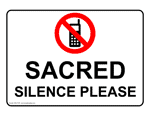 Please remember...to silence your cell phone upon entering the sanctuary.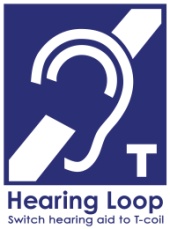 Zion’s sanctuary is equipped with a HEARING LOOP.  Please switch hearing aids to T-coil mode.  We have 2 headsets and receivers that persons without hearing aids can use. Ask an usher for assistance.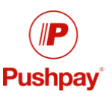 Forgot your offering?  Don’t have your checkbook or cash? Today or any day you can give in a new way!  Visit our website at zionkearney.com and click on the “giving” tab.  Or, text “zionkearney” (one word) to 77977.  You’ll receive a text back with instructions to start giving.Pastor Gaunt Installation The installation for Pastor Guant is scheduled for Sunday, June 12 at 4:00 PM.  Following the installation service, there will be a pot-luck meal to welcome Pastor and Carol Gaunt.  All members are asked to bring a main dish and a salad or dessert to share.Gaunt Moving ExpenseWith Pastor & Carol Gaunt moving to Kearney to begin their ministry here at Zion, we as members of Zion are given the opportunity to share in their moving expense.  If anyone would like to help with these expenses they are asked to give to The Gifts Christ Freely Gives Fund and write Pastor Gaunt’s move on the envelope.  The estimated cost of the move is between $2,000 and $5,000. If the moving expense is less than the total dollars given, the extra money in the moving expense fund will be left in the Gifts Christ Freely Gives Fund.  The move is expected to take place in early June.VBSOur VBS this year will be July 17-21.  Please mark your calendar.   Adult and youth volunteers are needed.  Please speak with Mr. Splittgerber. anthony.splittgerber@zionkearney.orgSummer Office HoursOur summer office hours are Monday – Friday 9:00am-1:00 pm.  Shirley works on Thursdays and Victoria Crow works the remaining days.Teacher’s Aide PositionDo you like to work with young children?  Our school is accepting applications for a teacher’s aide in our early childhood program. You can pick up an application at the office. Please speak with Mr. Splittgerber about what is available. 308-293-0168 anthony.splittgerber@zionkearney.orgHelp Care Clinic Project –Used Shoe CollectionThank you to all who donated shoes to benefit the Help Care Clinic.  They appreciated your generosity.Gift of a BoyAdam and Chelsea Herrera were gifted with a baby boy, Bryceton Adam Herrera, on Thursday. Chelsea says “We are SOO in love!!”Stewardship NoteGalatians 1: 11 “For I would have you know, brothers, that the gospel that was preached by me is not man's gospel.” Our religion is not man made, but God-revealed. We need the Lord's instruction and wisdom. We just don't know enough on our own. It seems foolishness to the world that Christians drop their hard earned money into the collection plate every week. They just don't see a benefit to the preaching of the Word, the administration of the Sacraments, the sending of missionaries, or the educating of children in the faith. But from the Lord's instruction and Wisdom we know better. Giving teaches us generosity; the work of the Church is the salvation of mankind and we are blessed to be called to participate in it in this way.Announcements – June 5, 2016Please remember...to silence your cell phone upon entering the sanctuary.Zion’s sanctuary is equipped with a HEARING LOOP.  Please switch hearing aids to T-coil mode.  We have 2 headsets and receivers that persons without hearing aids can use. Ask an usher for assistance.Forgot your offering?  Don’t have your checkbook or cash? Today or any day you can give in a new way!  Visit our website at zionkearney.com and click on the “giving” tab.  Or, text “zionkearney” (one word) to 77977.  You’ll receive a text back with instructions to start giving.Pastor Gaunt Installation The installation for Pastor Guant is scheduled for Sunday, June 12 at 4:00 PM.  Following the installation service, there will be a pot-luck meal to welcome Pastor and Carol Gaunt.  All members are asked to bring a main dish and a salad or dessert to share.Gaunt Moving ExpenseWith Pastor & Carol Gaunt moving to Kearney to begin their ministry here at Zion, we as members of Zion are given the opportunity to share in their moving expense.  If anyone would like to help with these expenses they are asked to give to The Gifts Christ Freely Gives Fund and write Pastor Gaunt’s move on the envelope.  The estimated cost of the move is between $2,000 and $5,000. If the moving expense is less than the total dollars given, the extra money in the moving expense fund will be left in the Gifts Christ Freely Gives Fund.  The move is expected to take place in early June.VBSOur VBS this year will be July 17-21.  Please mark your calendar.   Adult and youth volunteers are needed.  Please speak with Mr. Splittgerber. anthony.splittgerber@zionkearney.org